Thursday 2nd April 2020LiteracyDownload the teaching input today which is another version of the story of Little Red Riding Hood. Read it with an adult. What are the similarities with the other version? What are the differences? Which version do you like best? Can you explain why?Verbally retell the story in your own words. Try to use some story language, such as, ‘Once upon a time…’Download the appropriate story sequencing sheet. If you have a printer then print off a copy. If not, you can draw and write in your home learning book. Now choose one of the tasks below to complete. Year 1s and older year R children should complete the 3 star task.Use the story sequencing sheet and pictures to put the story into the correct order. You may draw your own pictures rather than use the printed version, if you wish.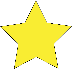 Once you have sequenced your story retell the story again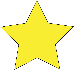 Use the story sequencing sheet and pictures to put the story into the correct order. You may draw your own pictures rather than use the printed version, if you wish.Once you have sequenced your story write a sentence about your favourite part.Use the story sequencing sheet and pictures to put the story into the correct order. Use the 100 word mat (resource link 2) and Little Red Riding Hood word mat (resource link 3) to help you write a sentence under each picture to tell the story. Concentrate on your letter formation and capital letters at the beginning of sentences and full stops at the end. Try to use some of the sequencing words we have been learning – first, next, then and finally. You may draw your own pictures rather than use the printed version, if you wish